Analyses de manuel – Cap Math,CP, Hatier et Maths au CP, Access– Formation de formateurs Nombres et calculs Cycle 2Grouper des collectionsAnalyses de manuel – Cap Math,CP, Hatier et Maths au CP, Access– Formation de formateurs Nombres et calculs Cycle 2Grouper des collectionsCap Math,CP, Hatier – Situation du Ziglotron – Période 3 Cap Math,CP, Hatier – Situation du Ziglotron – Période 3 Cap Math,CP, Hatier – Situation du Ziglotron – Période 3 Séance 1Séance 2Séance 3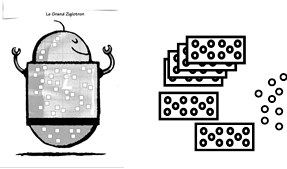 La commande se fait à l’oral.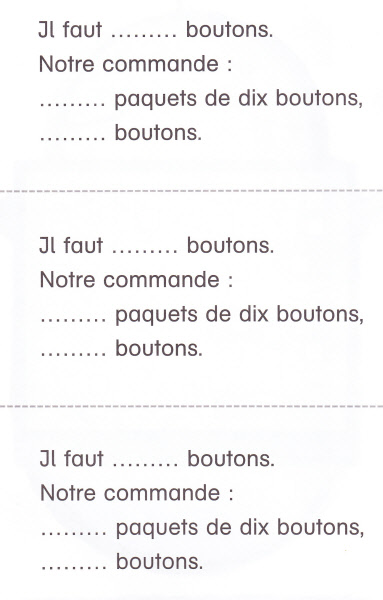 Contraintes : passage à l’écrit - Pas plus de 9 boutons isolés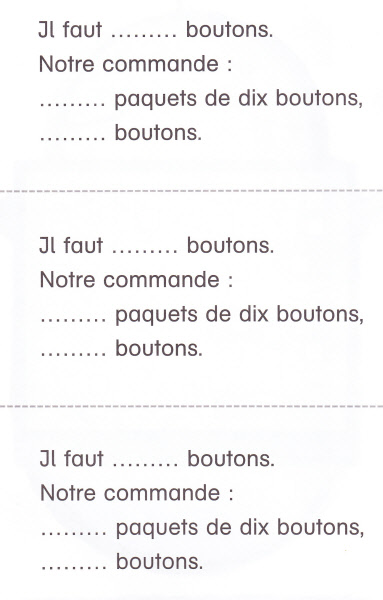 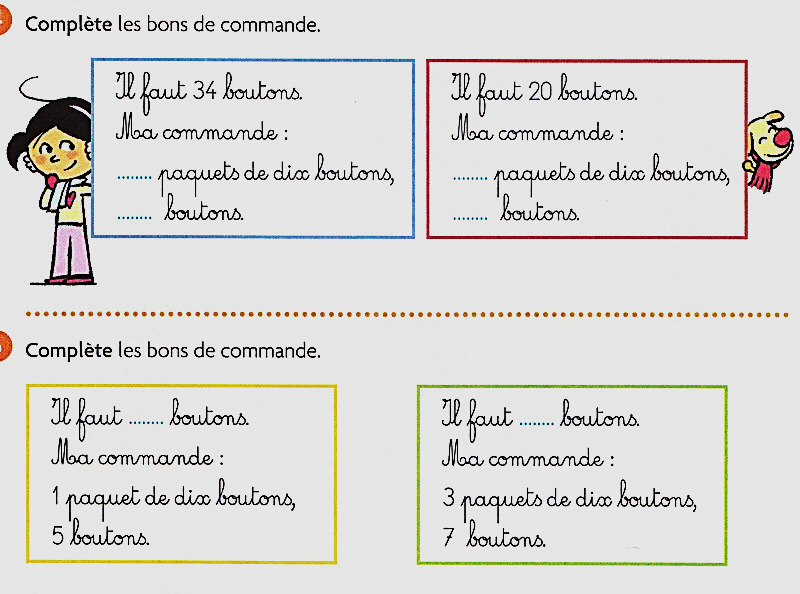 Maths au CP, Access – Période 2Maths au CP, Access – Période 2Maths au CP, Access – Période 2Séance 1Séance 2 « Ecrire les nombres jusqu’à 99 »Séance 3 « Ecrire les nombres jusqu’à 99 »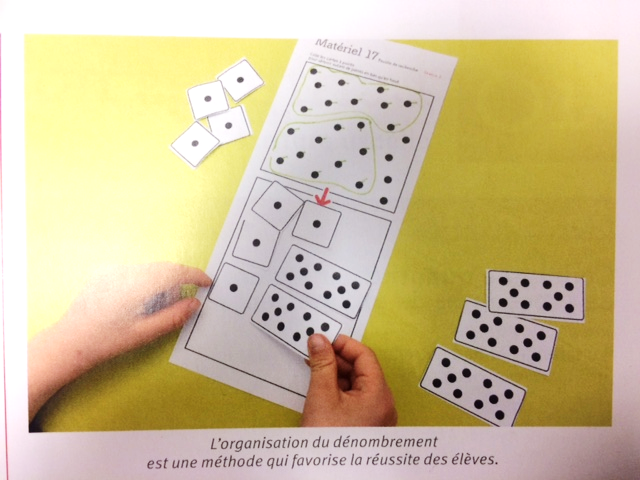 Groupements de la collection à partir du matériel de numération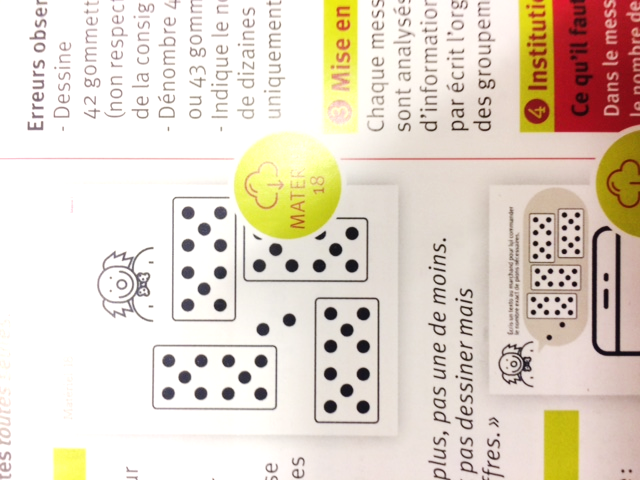 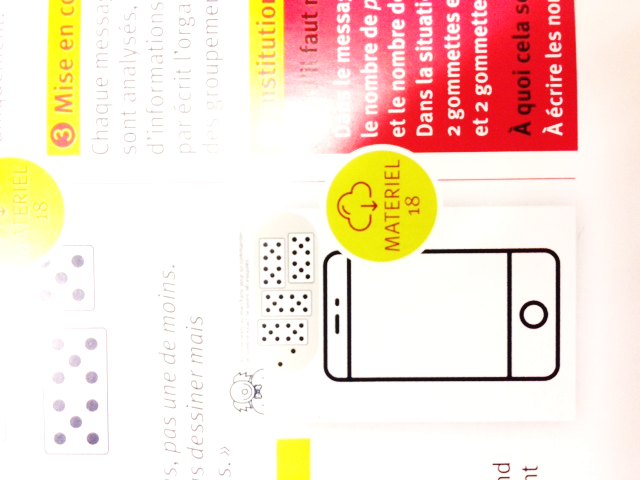 Commande du nombre nécessaire de gommettesRetrouve les messages qui correspondent aux commandes A, B ou C.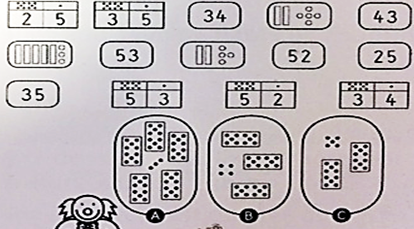 Documents à analyser Cap Math CPMath au CP, AccessQuels sont les nombres en jeu ?Quelle est la terminologie employée ?Quel matériel est utilisé ?Quelle organisation est utilisée pour la commande ?Quelles procédures sont induites ?